Men’s Bible Study In-PersonJoin us at Oasis Church each Wednesday at 11am,                   Aug 24 & 31, Sep 7 & 14 to study the appointed Bible Readings for the week ahead. Bring your Bible and a friend.Thrivent Choice Dollars If you have Thrivent Products, call 1-800-847-4836 or go online  to www.thrivent.org to designate your “Choice Dollars”. Worship Servants TonightGuest Pastor: 	           Rev Waldemar Gies	      Pianist:  		           Jane CabayaGreeters: 		          Gary & Julie EngleSound: 		          Darald Bothun / Spence RuffRecording/Projection:       Don HoltanScripture/Prayer Reader:  Darald BothunSet-up and Take-down:     Julie Steffenson & FriendsThanks for worshiping with us this evening. Your presence is your gift to us. We pray that our Service of Worship is a blessing to you. Sealed by the Holy Spirit and marked with the cross of Christ forever we are praising, proclaiming & practicing Emmanuel, God with us, in daily life!Facebook page: Emmanuel Lutheran Church of Rochester, MNEmmanuel Lutheran Church	 		3819 - 18th Avenue NW       (1965 Emmanuel Dr NW - Soon) Rochester, MN 55901 Phone: 507-206-3048                  Website: 	www.emmanuelofrochester.orgNew Email:	EmmanuelRochesterNALC@gmail.com 	Bulletin Page 4 of 4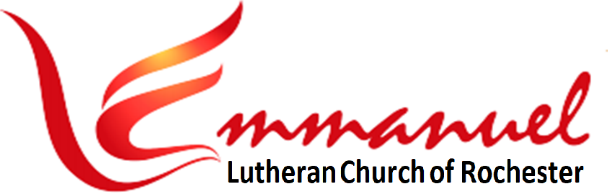 Worship - Eve of Pentecost 11      	Sat, Aug 20th, 2022 - 6pmPastor Waldemar Gies	           With One VoicePianist:  Jane Cabaya		Bread of Life LiturgyAnnouncements 		       * indicates stand as you are able*InvocationP: We worship as we live, in the name of the Father and of the Son  and of the Holy Spirit.			                          C: AmenHymn ………………….. My Soul Proclaims Your Greatness …. WOV #730*Greeting ……….……………………………….……………………….............….. WOV Pg 28 Kyrie ……….……………………………………………………………….............….. WOV Pg 28 Hymn of Praise ……….……………….…………………………….............….. WOV Pg 29 Salutation ……….…………………………….……………………...............….. WOV Pg 30 Prayer of the Day … P: Let us pray: … Care for your Church, O Lord, with perpetual mercy. Since we totter and are sure to fall without your grace, remove what will harm us and arrange what will make us whole. Grant this, we pray, through Jesus Christ, your Son, our Lord, who lives and reigns with you and the Holy Spirit, one God, now and forever.  Amen.First Lesson ...................................... Isaiah 66:18-23.…. Scripture Pg 1  Psalm ......... Psalm 50:1-15 (Read Responsively) .…. Scripture Pg 2 Second Lesson ............................. Hebrews 12:4-29.…. Scripture Pg 3 Bulletin Page 1 of 4*Gospel Verse ……………………..………………………… Alleluia ………. WOV Pg 31 *Holy Gospel ...................................... Luke 13:22-30.…. Scripture Pg 4 Sermon ................................................................. Pastor Waldemar Gies Hymn of the Day ….………..…. There is a Balm in Gilead ….. WOV #737 Apostles’ Creed ……….…………………….……………………...............….. WOV Pg 33 The Prayers of the Church ……….…...…...………………………... Bulletin Pg 3 Hymn ………..…….. You Satisfy the Hungry Heart (v.1,3,5) …. WOV #711 The Great Thanksgiving ……….….....……...……………………………... WOV Pg 36 Unending Hymn ……………………………..………….…………………………… WOV Pg 36 Eucharistic Prayer ………………..…………..……….………………………… WOV Pg 37 *Lord’s Prayer …………………..……… (Traditional Version) .…. WOV Pg 39 Communion Institution ……..………….……………………………………… WOV Pg 39 Table Blessing ……………………….………….……..…………………………… WOV Pg 40 Communion Canticle ……………..….…… Thankful Hearts ..… WOV Pg 40 Post Communion Prayer ……………………………..……….……………… WOV Pg 41 Sending Blessing/Benediction  ………..………………..……………… WOV Pg 41 Hymn ………...... What a Fellowship, What a Joy Divine ….. WOV #780 Dismissal ……………...……………..………….……..……………….……………… WOV Pg 41Calendar ItemsSat,	Aug 20		N.A.L.C. Workshop - 3pm at Oasis Sanctuary -and-		Eve of Pentecost 11 Worship Service - 6pmMon,	Aug 22		Call Committee Mtg – 6pm at OasisWed,	Aug 24		Men’s In-Person Bible Study - 11am at OasisSat,	Aug 27		Eve of Pentecost 12 Worship Service - 6pmWed,	Aug 31		Men’s In-Person Bible Study - 11am at OasisSat,	Sep 3		Eve of Pentecost 13 Worship Service - 6pmWed,	Sep 7		Men’s In-Person Bible Study - 11am at OasisThu,	Sep 8		Council Meeting – 1pm at OasisSat,	Sep 10		Eve of Pentecost 14 Worship Service - 6pmBulletin Page 2 of 4PRAYERS OF THE CHURCHLet us pray for the whole people of God in Christ Jesus, and for all people according to their needs.        (A brief silence)Lord Jesus Christ, you are the Good Shepherd of this congregation. We thank you for inviting us to the Sacrament of the Altar, to join in your kingdom banquet. Lead us with your Word, to come to your table to receive your body and blood for the forgiveness of our sin. Then lead us forth to do your will with glad and faithful hearts, and use us to lead many into your safe keeping.                                                     .                                .                                              Lord, in your mercy,     C: Hear our prayer.Lord God, you reign in eternal majesty and glory. We praise you for coming into our world through your Son Jesus Christ, to save us from the bondage of sin and death. Give us your Holy Spirit, so that we would trust in your Word and look to you as our Redeemer and Lord.                  .                                        Lord, in your mercy,     C: Hear our prayer. God of all creation, each day we are surrounded by visible signs of your glorious creation in ways both small and large. The diversity of plants and trees, woodland creatures, gentle breezes, sunny warmth, and life-giving rains. Give us eyes to see the beauty the surrounds us and hearts to faithfully care for this majestic world in which we live. .                                            Lord, in your mercy,     C: Hear our prayer.Lord God, your Son has made himself known as the Prince of Peace. Fill the leaders of the nations with a hunger for peace, a thirst for justice, and a love for the people entrusted to their care. Teach us all to do your will and to long for the day when Christ shall return in glory as King of Kings and Lord of Lords.                                               .                                     .                                              Lord, in your mercy,     C: Hear our prayer.Gracious heavenly Father, we live our lives under the shadow of death. Let neither the pain nor fear of death become so strong that your own beckoning voice is drowned out. As your Son has suffered death and triumphed over it according to your will, now let your will be done among us. May your comfort and compassion be a surrounding presence for those who walk in death’s shadow, that even now, glad trumpets may be heard, preparing for the wedding feast that has no end.            Lord, in your mercy,     C: Hear our prayer.P:  Into your hands, O Lord, we commend all for whom we pray, trusting in your mercy; through you Son, Jesus Christ, our Lord.    Amen. Bulletin Page 3 of 4*Gospel Reading: Luke 13:22-30The Holy Gospel According to St Luke, the 13th ChapterC: Glory to you, O Lord.22Jesus went on his way through towns and villages, teaching and journeying toward Jerusalem. 23And someone said to him, “Lord, will those who are saved be few?” And he said to them, 24“Strive to enter through the narrow door. For many, I tell you, will seek to enter and will not be able. 25When once the master of the house has risen and shut the door, and you begin to stand outside and to knock at the door, saying, ‘Lord, open to us,’ then he will answer you, ‘I do not know where you come from.’ 26Then you will begin to say, ‘We ate and drank in your presence, and you taught in our streets.’ 27But he will say, ‘I tell you, I do not know where you come from. Depart from me, all you workers of evil!’ 28In that place there will be weeping and gnashing of teeth, when you see Abraham and Isaac and Jacob and all the prophets in the kingdom of God but you yourselves cast out. 29And people will come from east and west, and from north and south, and recline at table in the kingdom of God. 30And behold, some are last who will be first, and some are first who will be last.”                               . The Gospel of the Lord.                                 Praise to you, O Christ.Scripture 4 of 41st Lesson: Isaiah 66:18-2318“For I know their works and their thoughts, and the time is coming to gather all nations and tongues. And they shall come and shall see my glory, 19and I will set a sign among them. And from them I will send survivors to the nations, to Tarshish, Pul, and Lud, who draw the bow, to Tubal and Javan, to the coastlands far away, that have not heard my fame or seen my glory. And they shall declare my glory among the nations. 20And they shall bring all your brothers from all the nations as an offering to the LORD, on horses and in chariots and in litters and on mules and on dromedaries, to my holy mountain Jerusalem, says the LORD, just as the Israelites bring their grain offering in a clean vessel to the house of the LORD. 21And some of them also I will take for priests and for Levites, says the LORD. 22For as the new heavens and the new earth that I make shall remain before me, says the LORD, so shall your offspring and your name remain. 23From new moon to new moon, and from Sabbath to Sabbath, all flesh shall come to worship before me, declares the LORD.”                          .       The Word of the Lord.                         Thanks be to God. Scripture 1 of 4Psalm 50:1-15  (Read Responsively)1	The Lord, the God of gods, has spoken;	He has called the earth From the rising of the sun to its setting.2	Out of Zion, perfect in its beauty,	God reveals himself in glory.3	Our God will come and will not keep silence;	Before him there is a consuming flame, 	And round about him a raging storm.4	He calls the heavens and the earth from above	To witness the judgment of his people.5	“Gather before me my loyal followers,	Those who have made a covenant with me 	And sealed it with sacrifice.”6	Let the heavens declare the rightness of his cause; 	For God himself is judge.7	Hear, O my people, and I will speak: 	“O Israel, I will bear witness against you;	For I am God, your God.8	I do not accuse you because of your sacrifices;	Your offerings are always before me.9	I will take no bull calf from your stalls,	Nor he-goats out of your pens;10	For all the beasts of the forest are mine,	The herds in their thousands upon the hills.11	I know every bird in the sky,	And the creatures of the fields are in my sight.12	If I were hungry, I would not tell you,	For the whole world is mine and all that is in it.13	Do you think I eat the flesh of bulls,	Or drink the blood of goats?14	Offer to God a sacrifice of thanksgiving	And make good your vows to the Most High.15	Call upon me in the day of trouble;	I will deliver you, and you shall honor me.”Scripture 2 of 42nd Reading:  Hebrews 12:4-294In your struggle against sin you have not yet resisted to the point of shedding your blood. 5And have you forgotten the exhortation that addresses you as sons? “My son, do not regard lightly the discipline of the Lord, nor be weary when reproved by him. 6For the Lord disciplines the one he loves, and chastises every son whom he receives.” 7It is for discipline that you have to endure. God is treating you as sons. For what son is there whom his father does not discipline? 8If you are left without discipline, in which all have participated, then you are illegitimate children and not sons. 9Besides this, we have had earthly fathers who disciplined us and we respected them. Shall we not much more be subject to the Father of spirits and live? 10For they disciplined us for a short time as it seemed best to them, but he disciplines us for our good, that we may share his holiness. 11For the moment all discipline seems painful rather than pleasant, but later it yields the peaceful fruit of righteousness to those who have been trained by it. 12Therefore lift your drooping hands and strengthen your weak knees, 13and make straight paths for your feet, so that what is lame may not be put out of joint but rather be healed. 14Strive for peace with everyone, and for the holiness without which no one will see the Lord. 15See to it that no one fails to obtain the grace of God; that no “root of bitterness” springs up and causes trouble, and by it many become defiled; 16that no one is sexually immoral or unholy like Esau, who sold his birthright for a single meal. 17For you know that afterward, when he desired to inherit the blessing, he was rejected, for he found no chance to repent, though he sought it with tears. 18For you have not come to what may be touched, a blazing fire and darkness and gloom and a tempest 19and the sound of a trumpet and a voice whose words made the hearers beg that no further messages be spoken to them. 20For they could not endure the order that was given, “If even a beast touches the mountain, it shall be stoned.” 21Indeed, so terrifying was the sight that Moses said, “I tremble with fear.” 22But you have come to Mount Zion and to the city of the living God, the heavenly Jerusalem, and to innumerable angels in festal gathering, 23and to the assembly of the firstborn who are enrolled in heaven, and to God, the judge of all, and to the spirits of the righteous made perfect, 24and to Jesus, the mediator of a new covenant, and to the sprinkled blood that speaks a better word than the blood of Abel. 25See that you do not refuse him who is speaking. For if they did not escape when they refused him who warned them on earth, much less will we escape if we reject him who warns from heaven. 26At that time his voice shook the earth, but now he has promised, “Yet once more I will shake not only the earth but also the heavens.” 27This phrase, “Yet once more,” indicates the removal of things that are shaken — that is, things that have been made — in order that the things that cannot be shaken may remain. 28Therefore let us be grateful for receiving a kingdom that cannot be shaken, and thus let us offer to God acceptable worship, with reverence and awe, 29for our God is a consuming fire.                                    The Word of the Lord.                         Thanks be to God. Scripture 3 of 4Sending Hymn:  What a Fellowship, What a Joy DivineVerse 1What a Fel-low-ship, What a Joy Di-vine,Lean-ing on the Ev-er-last-ing ArmsWhat a Bless-ed-ness, What a Peace Is Mine,Lean-ing on the Ev-er-last-ing ArmsRefrainLean-ing, Lean-ing, Safe and Se-cure From All A-larms.Lean-ing, Lean-ing, Lean-ing on the Ev-er-last-ing Arms. Verse 2Oh, How Sweet to Walk In This Pil-grim Way,Lean-ing on the Ev-er-last-ing Arms. Oh, How Bright the Path Grows From Day to Day,Lean-ing on the Ev-er-last-ing Arms. RefrainLean-ing, Lean-ing, Safe and Se-cure From All A-larms.Lean-ing, Lean-ing, Lean-ing on the Ev-er-last-ing Arms. Verse 3What Have I to Dread, What Have I to Fear,Lean-ing on the Ev-er-last-ing Arms. I Have Bless-ed Peace, With My Lord So Near,Lean-ing on the Ev-er-last-ing Arms. RefrainLean-ing, Lean-ing, Safe and Se-cure From All A-larms.Lean-ing, Lean-ing, Lean-ing on the Ev-er-last-ing Arms.Hymns 4 of 4Gathering Hymn:  My Soul Proclaims Your GreatnessVerse 1My Soul Pro-claims Your Great-ness, Lord. I Sing My Sav-ior’s Praise.You Looked Up-on My Low-li-ness, And I Am Full of Grace.Now Ev-’ry Land and Ev-’ry Age This Bless-ing Shall Pro-claimGreat Won-ders You Have Done for Me, And Ho-ly is Your Name.Verse 2To All Who Live in Ho-ly Fear, Your Mer-cy Ev-er Flows.With Mighty Arm You Dash the Proud, Their Scheming Hearts Expose.The Ruth-less You Have Cast A-side, The Low-ly Throned In-stead.The Hun-gry Filled with All Good Things the Rich Sent Off Un-fed.Verse 3To Is-ra-el, Your Ser-vant Blest, Your Help is Ev-er Sure.The Prom-ise to Our Par-ents Made Their Chil-dren Will Se-cure.Sing Glo-ry to the Ho-ly One, Give Hon-or to the WordAnd Praise the Pow’r of the Most High, One God, by All A-dored.Hymns 1 of 4Hymn of the Day:  There is a Balm in GileadRefrainThere is a Balm in Gil-e-ad To Make the Wound-ed Whole.        There is a Balm in Gil-e-ad To Heal the Sin-Sick Soul.Verse 1Some-times I Feel Dis-cour-aged And Think My Work’s in Vain.        But Then the Ho-ly Spir-it Re-vives My Soul A-gain.RefrainThere is a Balm in Gil-e-ad To Make the Wound-ed Whole.        There is a Balm in Gil-e-ad To Heal the Sin-Sick Soul.Verse 2If You Can-not Preach Like Pe-ter, If You Can-not Pray Like Paul,        You Can Tell the Love of Je-sus And Say, “He Died for All”.RefrainThere is a Balm in Gil-e-ad To Make the Wound-ed Whole.        There is a Balm in Gil-e-ad To Heal the Sin-Sick Soul.Verse 3Don't Ev-er Feel Dis-cour-aged, For Je-sus is Your Friend,        And if You Lack for Know-ledge, He’ll Ne’er Re-fuse to Lend.RefrainThere is a Balm in Gil-e-ad To Make the Wound-ed Whole.        There is a Balm in Gil-e-ad To Heal the Sin-Sick Soul.Hymns 2 of 4Communion Hymn:  You Satisfy the Hungry HeartRefrainYou Sat-is-fy the Hun-gry Heart With Gift of Fin-est Wheat,           Come Give to us, O Sav-ing Lord, The Bread of Life to Eat.Verse 1As When the Shep-herd Calls His Sheep, They Know & Heed His Voice.           So When You Call Your Fam-‘ly, Lord, We Fol-low and Re-joice.Repeat RefrainVerse 3Is Not the Cup We Bless and Share The Blood of Christ Out-poured?           Do Not One Cup, One Loaf, De-clare Our One-ness in the Lord?Repeat RefrainVerse 5You Give Your-self to us, O Lord. Then Self-less Let us Be,           To Serve Each Oth-er in Your Name In Truth and Char-it-y.Repeat Refrain*Communion Canticle:  Thankful HeartsThank-ful Hearts and Voic-es Raise,Tell Ev-‘ry-one What God Has Done. Let All Who Seek the Lord Re-joice And Bear Christ’s Ho-ly NameSend us With Your Prom-is-es, O God And Lead us Forth in JoyWith Shouts of Thanks-giv-ing.  Al-le-lu-ia.Hymns 3 of 4